Gold Coast 7th & 8th Grade Football Schedule 2020 – 2021
** Home team is listed FIRST.9/2		9/9		9/16     	9/23		9/30		10/7   		3-9	  	10-3      	 		10-9   		 	 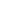 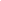 10/14		        Gold Coast 6th Grade Football Schedule 2020 – 2021				** Home team is listed FIRST.		9/1			9/8			9/15			9/22				 			3-2 			 			 		9/29			10/6			Calvary ChristianKing’s AcademyWestminster AcademyCalvary ChristianWestminster Academy